Агитбригада «РОССИЯНЕ»                                                                                                                                                                                 МУК «КДЦ Полтавченского с/п» Руководитель:    Бондаренко Александр Николаевич             Работает коллектив в эстрадном и народном жанре, приобщая зрителя к общечеловеческим духовным ценностям, формируя у него творческое отношение к действительности, к работе. Коллектив, своего рода миниатюрная концертная группа, готовая выступать в любых обстоятельствах, на разных концертных площадках, участвовать в конкурсах и фестивалях как районного так и краевого значения. 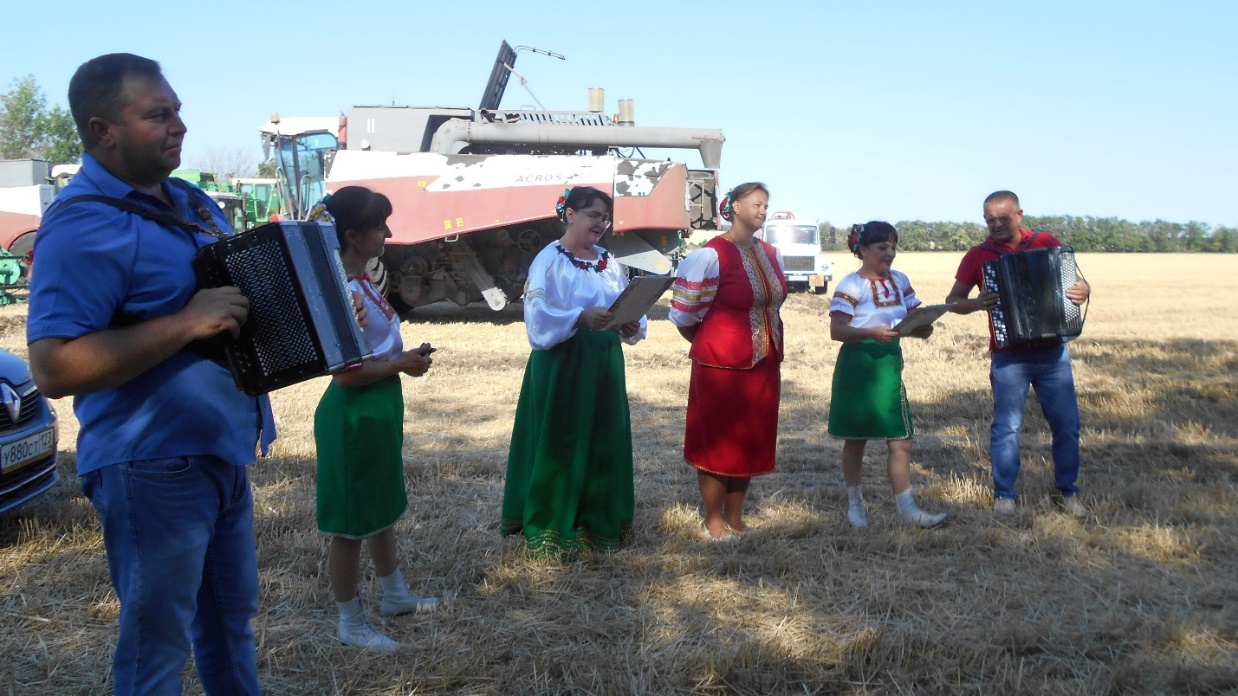 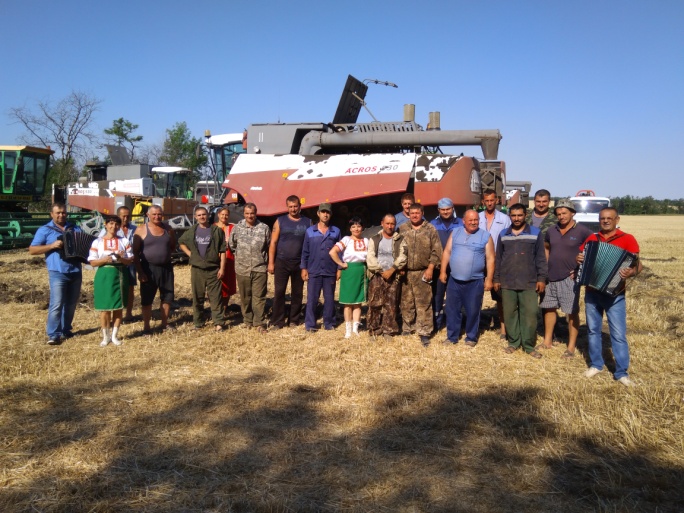 